     Класс 8 «____»     ФИ______________________________Итоговая контрольная работа по геометрииВариант 1.1.  Два катета прямоугольного треугольника равны  6 и  13. Найдите площадь этого треугольника.  Ответ ______________________ 2. Найди  острый угол параллелограмма АВС D, если биссектриса угла А образует со стороной ВС угол равный 150.   Ответ_________________________________ 3.На клетчатой бумаге с размером клетки 1х1  изображена трапеция. Найдите длину её средней линии.         Ответ_____________________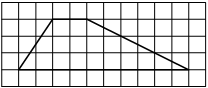 4. Пожарную лестницу длиной 10м приставили к окну третьего этажа. Нижний конец лестницы отстоит от стены на 6м. На какой высоте  расположено окно?                     Ответ _____________________________________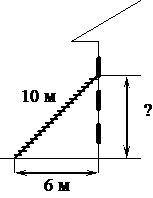 5. В треугольнике АВС угол В равен 90 0, АС=15см., Cos С=0,2. Найти ВСОтвет____________________________6. Периметр ромба равен 20, а один из углов 300.  Найдите площадь ромба. Ответ____________________________ 7. В окружности с центром в точке О  отрезки АС  и ВD – диаметры. Угол   АОD равен 880. Найдите угол АСВ.       Ответ______________________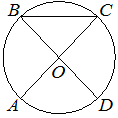 8. Основания ВС и AD трапеции АВСD равны  соответственно5 и 20, ВD =10. Докажите, что треугольники  СВD  и ВDА подобны.         Класс 8 «____»     ФИ______________________________Итоговая контрольная работа по геометрииВариант2.1. Два катета прямоугольного треугольника равны  4 и  11. Найдите площадь этого треугольника.  Ответ ______________________2. Найди  острый угол параллелограмма АВС D, если биссектриса угла А образует со стороной ВС угол равный 200.   Ответ_________________________________ 3. На клетчатой бумаге с размером клетки 1х1  изображена трапеция. Найдите длину её средней линии.      Ответ __________________________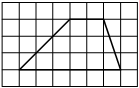 4. Пожарную лестницу приставили к окну расположенному на высоте 12м. Нижний конец лестницы отстоит от стены на 5м. Какова длина лестницы?                   Ответ _________________________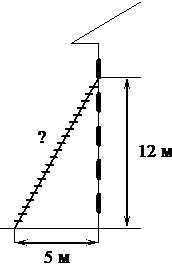 5. В треугольнике АВС угол С равен 90 0, АС=12см., SinВ=0,5. Найти  АВ6. Периметр ромба равен 12, а один из углов 300. Найдите площадь ромба. Ответ____________________________ 7. В окружности с центром в точке О  отрезки АС  и ВD – диаметры. Угол   АОD равен 1140. Найдите угол АСВ.      Ответ___________________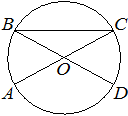 8. Основания ВС и AD трапеции АВСD равны  соответственно 3 и 12, ВD =6. Докажите, что треугольники  СВD  и ВDА подобны.         Класс 8 «____»     ФИ______________________________Итоговая контрольная работа по геометрииВариант 3.1. Два катета прямоугольного треугольника равны  8 и  3. Найдите площадь этого треугольника.  Ответ ______________________2. Найди  острый угол параллелограмма АВСD, если биссектриса угла А образует со стороной ВС угол равный 250.   Ответ_________________________________ 3. На клетчатой бумаге с размером клетки 1х1  изображена трапеция. Найдите длину её средней линии.      Ответ ____________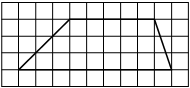 4. Пожарную лестницу длиной 17м приставили к окну третьего этажа. Нижний конец лестницы отстоит от стены на 8м. На какой высоте  расположено окно?                   Ответ___________________________________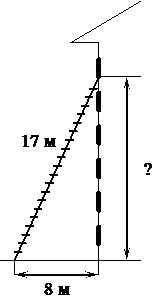 5. В треугольнике АВС угол С равен 90 0, АВ=21см., Cos В=. Найти ВС6. Периметр ромба равен 88, а один из углов 300. Найдите площадь ромба. Ответ____________________________                7. В окружности с центром в точке О  отрезки АС  и ВD – диаметры. Угол   АОD равен 1080. Найдите угол АСВ.       Ответ_________________________8. Основания ВС и AD трапеции АВСD равны  соответственно 6 и 24, ВD =12. Докажите, что треугольники  СВD  и ВDА подобны.         Класс 8 «____»     ФИ______________________________Итоговая контрольная работа по геометрииВариант 4.1. Два катета прямоугольного треугольника равны  12 и  11. Найдите площадь этого треугольника.  Ответ ______________________  2.  Найди  острый угол параллелограмма АВС D, если биссектриса угла А образует со стороной ВС угол равный 190.   3. На клетчатой бумаге с размером клетки 1х1  изображена трапеция. Найдите длину её средней линии.       Ответ _____________________________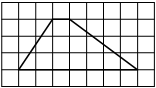 4. Флагшток удерживается в вертикальном положении при помощи троса. Расстояние от основания флагштока до места крепления троса на земле равно 3м. Длина троса 5м. найдите расстояние от земли до точки крепления троса.      Ответ___________________________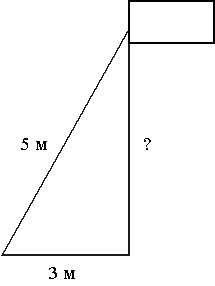 5. В треугольнике АВС угол А равен 90 0, АВ=20см., Cos В=. Найти ВС6. Периметр ромба равен 32, а один из углов 300. Найдите площадь ромба. Ответ____________________________    7. В окружности с центром в точке О  отрезки АС  и ВD – диаметры. Угол   АОD равен 500. Найдите угол АСВ.       Ответ___________________________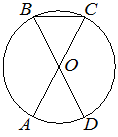 8. Основания ВС и AD трапеции АВСD равны  соответственно 7  и 28, ВD =14. Докажите, что треугольники  СВD  и ВDА подобны.    Ответы12345678Вариант 1393068312,546Вариант 22240413244,533Вариант 312507151224236Вариант 4663844353265